.No Tag, 1 Restart on wall-7 after 16cStart after 24cS1 : STEP RIGHT, TURN ¼ LEFT, 4 STEP WALK WHILE TURN ½ LEFT, COASTER STEPS2 : FWD SHUFFLE L/R, HEEL BALL HEEL, DROP RF, STEP LF FWDS3 : TURN ¼ R, CROSS SHUFFLE, TURN ¼ L, WALK R/LLast Update: 17 Feb 2023The Coffee Song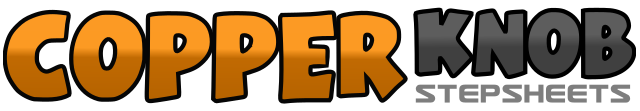 .......Count:24Wall:4Level:Beginner.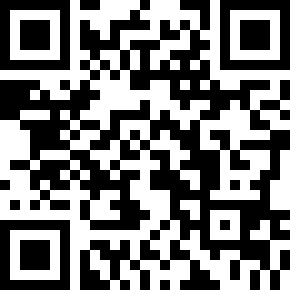 Choreographer:Judi Rifa (INA) - May 2021Judi Rifa (INA) - May 2021Judi Rifa (INA) - May 2021Judi Rifa (INA) - May 2021Judi Rifa (INA) - May 2021.Music:The Coffee Song - Osibisa : (Remastered - 1976)The Coffee Song - Osibisa : (Remastered - 1976)The Coffee Song - Osibisa : (Remastered - 1976)The Coffee Song - Osibisa : (Remastered - 1976)The Coffee Song - Osibisa : (Remastered - 1976)........1-2Step RF to R, Turn ¼ L weight on LF (09.00)3-4-5-6Step RF fwd, Turn ¼ L cross LF over RF (06.00), Turn ¼ L step RF back (03.00), Step LF back7&8Step RF back, Together LF beside RF, Step RF fwd1&2Step LF fwd, Together RF beside LF, Step LF fwd3&4Step RF fwd, Together LF beside RF, Step RF fwd5&6Step LF fwd on heel, Close LF back beside RF, Step RF fwd on heel7-8Drop RF, Step LF fwd (03.00)1Turn ¼ R weight on RF (06.00)2&3&4Cross LF over RF, Step RF to R, Cross LF over RF, Step RF to R, Cross LF over RF5-6Step RF to R, Turn ¼ L weight on LF (03.00)7-8Step RF fwd, Step LF fwd